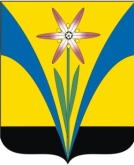 АДМИНИСТРАЦИЯИскитимского района Новосибирской области___________№ ________г.ИскитимОб итогах подготовки руководящего состава 
и обучения населения Искитимского района 
по гражданской обороне и защите 
от чрезвычайных ситуаций за 2015 год и задачах на 2016 годВ соответствии со ст. 2, 8, 9 Федерального закона от 12.02.1998 № 28-ФЗ 
«О гражданской обороне», ст. 4, 11, 20 Федерального закона от 21.12.1994 № 68-ФЗ «О защите населения и территорий от чрезвычайных ситуаций природного и техногенного характера», постановлениями Правительства Российской Федерации от 04.09.2003 № 547 «О подготовке населения в области защиты от чрезвычайных ситуаций природного и техногенного характера», Постановления администрации района от 23.05.2011 №1165 «Об организации подготовки должностных лиц гражданской обороны и РСЧС Искитимского района»,ПОСТАНОВЛЯЮ:1. Утвердить итоги подготовки руководящего состава и обучения населения Искитимского района по гражданской обороне и защите от чрезвычайных ситуаций за 2015 год и задачи на 2016 учебный год (Приложение).2. Начальнику Муниципального казенного учреждения Искитимского района Новосибирской области «Центр защиты населения и единая дежурно-диспетчерская служба», далее по тексту МКУ ИР «ЦЗН ЕДДС» (Абританова И.Н.):2.1. до 15.02.2016 года довести итоги подготовки населения Искитимского района по гражданской обороне и защите от чрезвычайных ситуаций за 2015 год и задачи на 2016 год до руководителей структурных подразделений администрации района, глав муниципальных образований Искитимского района, руководителей предприятий, организаций и учреждений независимо от форм собственности (далее - организации) на расширенном заседании комиссии по чрезвычайным ситуациям и пожарной безопасности администрации района;2.2. организовать эффективный контроль за ходом обучения всех категорий населения, а также полнотой и качеством разработки организационных, планирующих и отчетных документов по подготовке населения в организациях.3. Рекомендовать главам муниципальных образований,  руководителям организаций, руководителям служб ГО района проанализировать вопросы обучения работников в области безопасности жизнедеятельности. По итогам обучения 2015 года определить задачи и мероприятия на 2016 год, оформив их соответствующим  правовым актом.4. Опубликовать настоящее постановление в официальном печатном издании газета «Знаменка» и на официальном сайте Искитимского района.5. Контроль за исполнением постановления возложить на первого заместителя главы администрации района Безденежного Б.В.Глава района										   О.В. ЛагодаПРИЛОЖЕНИЕк постановлениюадминистрации районаот 04.02.2016 № 114Итогиподготовки руководящего состава и обучения населения Искитимского района по гражданской обороне и защите от чрезвычайных ситуаций за 2015 год и задачи на 2016 год1. Организация и основные итоги подготовки.1.1. Подготовка населения к действиям в чрезвычайных ситуациях (далее - ЧС) и обучение способам защиты от опасностей, возникающих при ведении военных конфликтов или вследствие этих конфликтов, проводились в соответствии с требованиями законодательных и нормативных правовых актов Российской Федерации, организационных указаний по обучению населения в области гражданской обороны (далее - ГО) и защиты от ЧС на 2015 год. Обучение населения муниципального образования Искитимского района  проводилось по соответствующим возрастным и социальным группам и специфике производства предприятий.1.2. Обучение всех групп населения проводилось на основании принятых нормативных правовых документов:- постановления администрации района от 23.05.2011 №1165 «Об организации подготовки должностных лиц гражданской обороны и РСЧС Искитимского района»;- постановления  главы администрации Искитимского района  от 01.06.2007 № 852 «Об организации обучения  населения способам  защиты и действиям в области гражданской обороны и защиты от чрезвычайных ситуаций природного и техногенного характера»;1.3. Периодичность обучения руководителей и председателей комиссий по предупреждению и ликвидации чрезвычайных ситуаций и обеспечению пожарной безопасности (далее - КЧС и ОПБ), должностных лиц и работников ГОЧС организаций, а также работников, уполномоченных на решение задач в области ГОЧС, в отчетном году соблюдалась. 1.4. Количество обученных человек.ГАОУ ДПО НСО «УМЦ ГОЧС Новосибирской области» в 2015 году обучено 48 человек; В июне 2015 года  на базе Искитимской спасательной станции г. Искитим обучен 31 человек по категории специалисты спасательных постов, из них 13 человек муниципальных образований: Быстровский, Легостаевский, Тальменский, Чернореченский, Усть-Чёмский, Бурмистровский сельсоветы.План по обучению в УМЦ ГОЧС НСО выполнен на 100%. 1.5. В МКУ ИР «ЦЗН ЕДДС» и организациях разработаны и постоянно ведутся регистры подготовки руководителей, должностных лиц и работников ГОЧС.Уточнен Регистр (список) подготовки и повышения квалификации должностных лиц ГО и РСЧС Искитимского района (учтено в регистре 800 человек).1.6. С целью активизации пропагандистской работы среди населения Искитимского района в 2015 году были организованы и проведены следующие мероприятия:- на сайте администрации Искитимского района размещена и постоянно обновлялась страничка МКУ ИР «ЦЗН ЕДДС»;- периодически через средства массовой информации пропагандировалась деятельность спасателей, личного состава аварийно-спасательных формирований;      	- в муниципальных образованиях, в целях информирования населения, также на сайте ведутся странички «защита населения» и «ГО и ЧС»;-  в 2015 году на сайте Искитимского района размещено: 53 статьи с   еженедельной информацией о произошедших ЧС за неделю; 19 статей по пропаганде знаний; 18 фотоотчетов о проведенных практических мероприятиях. В газету «Искитимская газета», направлено 19 статей.2. Состояние обучения населения в области ГО и защиты от ЧС.2.1. Подготовка работающего населения.Подготовка работающего населения в 2015 году проводилась в организациях, по программе обучения работающего населения в области безопасности жизнедеятельности, разработанной МЧС России, в объеме 14 часов.Для проведения занятий использовалась учебно-материальная база (далее - УМБ) организаций.Особое внимание при обучении обращалось на приобретение практических навыков по ликвидации последствий стихийных бедствий, аварий, катастроф и иных опасных явлений.2.2. Подготовка неработающего населения.В Искитимском районе на территориях муниципальных образований создано 15 учебно-консультационных пунктов  (далее - УКП), а именно: в Быстровском, Гусельниковском, Гилёвском, Евсинском, Легостаевском, Листвянском, Мичуринском, Преображенском, Совхозном, Улыбинском, Чернореченском, Шибковском, Тальменском, Морозовском и в р.п. Линево. Подготовка населения, не занятого в сфере производства и обслуживания, неработающего населения проводилась через средства массовой информации, на сборах граждан и в УКП. Основной формой доведения до неработающего населения правил поведения в различных ЧС являются листовки, плакаты, памятки. Их распространение осуществлялось через специалистов муниципальных поселений района, управляющими компаниями, предприятиями. Общее количество распространенной печатной продукции составило  16100  штук. В лучшую сторону отмечены: Улыбинский, Тальменский, Шибковский, Мичуринский, Быстровский, Верх-Коенский сельсоветы.2.3. Обучение учащихся.Обучение учащихся в общеобразовательных учреждениях, учреждениях среднего и начального профессионального образования проводилось по программам курсов "Основы безопасности жизнедеятельности" (далее - ОБЖ) и "Безопасность жизнедеятельности" (далее - БЖД).Основными целями обучения являлись:- формирование у учащихся обостренного чувства личной и коллективной безопасности;- привитие навыков в распознании и оценке опасностей, а также безопасного поведения в ЧС дома, в школе, на улице и на природе;- формирование у учащихся знаний и умений по защите жизни и здоровья в условиях ЧС, по ликвидации их последствий и оказанию само- и взаимопомощи.В учреждениях образования при выполнении учебных программ обращалось внимание на проведение тренировок с учащимися по предупредительному сигналу "Внимание всем!" и эвакуации.Во всех образовательных учреждениях Искитимского района  на второй и третьей ступенях образования  введен курс «Основы безопасности жизнедеятельности». В настоящее время его изучает  6534 школьника. В структуру учебной программы курса на каждой ступени образования включен раздел «Государственная система обеспечения безопасности населения». В настоящее время в 42-х образовательных учреждениях района работает 41 преподаватель ОБЖ, 37 совместителей, из которых 4 являются штатными преподавателями - организаторами.  Учителя регулярно повышают свою квалификацию на кафедре НИПКиПРО.Для привития практических навыков курса ОБЖ и правильного поведения в экстремальных ситуациях в школах проводились соревнования, конкурсы (викторины), эстафеты и тренировки по эвакуации из здания. В летний период учителя ОБЖ организуют походы на местности.В 7 школах Искитимского района имеются патриотические объединения, учащиеся которых ежегодно принимают непосредственное участие в игре «Зарница». Проводятся Уроки безопасности, декады ОБЖ, месячник по военно-патриотическому воспитанию школьников. Для ведения курса ОБЖ в школах имеется учебно-материальная база,  отдельные оборудованные классы. Во всех школах, в доступных для обозрения местах оборудованы стенды по наглядной агитации по вопросам ГО, защиты от ЧС («Уголки ГО», «Уголки безопасности школьников»). На базе МКОУ «СОШ с.Тальменка» создан «Туристический клуб МЧС –Тальменка», численностью двенадцать человек. Учащиеся клуба принимают ежегодное участие в городских и районных соревнованиях. В лучшую сторону отмечены учащиеся школ р.п. Линево, с. Тальменка, п. Маяк.2.4.Количество запланированных обучаемых человек в 2016 году.По поступившим заявкам в МКУ ИР «ЦЗН ЕДДС», на подготовку в соответствующих учебных центрах, в очередном году вышеперечисленных категорий обучаемых, скомплектован план обучения на 2016 год планируется обучить – 139 человек, в том числе по категории «Руководители служб ГО» - 7 человек, «Главы местных администраций» - 6 человек, «Специалисты органов, специально уполномоченных решать задачи гражданской обороны и задачи по предупреждению и ликвидации чрезвычайных ситуаций на территориях муниципальных образований» - 7 человек, «Руководители организаций, не отнесённых к категориям по гражданской обороне (ЖКХ)» - 13 человек, «Руководители организаций» - 28 человек, «Руководители и работники эвакуационных органов» - 11 человек и.т.д.3. Учения и тренировкиПлан проведения учений и тренировок в 2015 году выполнен в полном объеме.В ходе их проведения основное внимание отводилось практической направленности. В 2015 году проведены: 3 командно - штабных учения; 4 тренировки по оповещению руководящего состава (КЧСПБ) об угрозе возникновения чрезвычайной ситуации;2 тренировки по антитеррористической направленности; 4 тренировки по развертыванию пунктов выдачи средств индивидуальной защиты; 2 тренировки по развертыванию приемных эвакуационных пунктов; 5 тренировок по развертыванию пункта временного размещения с отработкой задач по предназначению.В соответствии с планом основных мероприятий, в рамках подготовки работающего населения, под руководством главы района, с приглашением глав и специалистов сельсоветов и поссовета района проведено:28 - 29 мая 2015года проведено командно-штабное учение  с комиссией по ЧС и ПБ администрации района и с муниципальным образованием Тальменский сельсовет.На учение привлекался руководящий состав МО, администрации пункта временного размещения и пункта выдачи средств индивидуальной защиты, филиал ОАО «Бердский лесхоз», добровольная пожарная дружина МО, группа охраны общественного порядка, скорая медицинская помощь, ФГКУ «3 отряд ФПС по НСО». По итогам командно-штабного учения выставлена оценка – «хорошо».24-25 сентября 2015 года проведено командно-штабное учение с органами управления и силами ГО, ТП РСЧС МО Мичуринский сельсовет по теме «Действия руководящего состава администрации при возникновении ЧС, обусловленной  аварией на объекте ТЭК и ЖКХ. Перевод ГО Мичуринского сельсовета с мирного на военное время» (под руководством главы района, с приглашением всех глав муниципальных образований района). По итогам командно-штабного учения  выставлена  оценка – «хорошо». 16 июля проведена тренировка силами и средствами районного звена РСЧС, привлекаемыми для ликвидации угрозы и последствий террористического акта в МБОУ ДОД по теме: «Действия органов управления МБОУ ДОД ДООЦ «Радужный». 28 октября проведена тренировка с силами и средствами районного звена РСЧС, привлекаемыми для ликвидации угрозы и последствий террористического акта в МКОУ «СОШ с. Улыбино» по теме: «Действия органов управления МКОУ «СОШ с.Улыбино» при обнаружении подозрительного предмета»      02 ноября – руководящий состав администрации района принял участие во Всероссийской тренировке по гражданской обороне с органами местного самоуправления и организациями Искитимского района. В рамках тренировки было проведено заседание эвакоприемной комиссии района (на базе МКОУ Гимназии № 1, р.п. Линево) с отработкой задач по предназначению.В лучшую сторону по подготовке руководящего состава отмечены тренировки по развертыванию пунктов выдачи средств индивидуальной защиты в Усть- Чемском, Тальменском, Гилевском, Мичуринском сельсоветах, а так же  тренировка по развертыванию приемного эвакуационного пункта на базе МКОУ «СОШ ст. Евсино», с отработками задач по предназначению.В основном все учения и тренировки проводились методически грамотно, учебные вопросы, выносимые на учения и тренировки, отрабатывались в полном объеме. Однако, некоторые руководители учений, тренировок имеют слабую методическую подготовку в организации и проведении учений, тренировок.Положительную роль в подготовке к учениям и тренировкам сыграли учебно-методические занятия, семинары, проводимые МКУ ИР «ЦЗН ЕДДС» с руководителями и должностными лицами, специально уполномоченными на решение задач по ГО и ЧС муниципальных образований района, объектов экономики.По итогам года наиболее успешно задачи подготовки решались:- ЗАО «Энергопром-НовЭЗ» - управляющий директор Спекторук А.А.,  уполномоченный по вопросам ГОЧС -  Фёдорова Л.С.;	В районных службах обеспечения мероприятий гражданской обороны:- Торговли и питания – начальник  Пастушенко Л.А.- Медицинская (ГБУЗ НСО «Линёвская РБ») начальник Бабинов В.А., уполномоченный по ГО Криничная О.В. 	В образовательных  учреждениях:МКОУ «СОШ с. Верх-Коен» - директор Грицик В.А.,ГБПОУ НСО «Искитимский центр профессионального обучения» п. Агролес -  директор Шлыков Н.П.,	В центрах досуга:МБУК «Усть- Чемский досуговый центр» - руководитель Фролова Н.И.,МКУК «Тальменский досуговый центр «Берегиня» - Вейс Л.Г.,МОУ ДОД «Тальменская детская школа искусств» - руководитель Чипурных Л.К.,МКУК «Гилевский центр досуга» - руководитель Сорокина А.Ю.,МКУС им. СивириГ.П. – руководитель Сивири А.Г.Основные усилия в подготовке сил и средств районного звена РСЧС, а также объектовых звеньев были направлены на повышение готовности к действиям при угрозе и возникновении ЧС, вызванных авариями на объектах ТЭК и ЖКХ, а также ЧС, вызванные террористическими актами.Общий процент выполнения плана подготовки населения района за год составил 100%.4. Состояние учебно-материальной базы4.1. Состояние организаций, особенно там, где нет освобожденных должностных лиц, специально уполномоченных на решение задач по ГО и ЧС, практически не совершенствуется.По состоянию УМБ в лучшую сторону отмечаются организация ЗАО «Энергопром-НовЭЗ».В 2015 году отработаны в соответствии с новыми методическими рекомендациями организационно-планирующие документы в ЗАО «Энергопром-НовЭЗ», приобретено имущество для нештатных аварийно-спасательных формирований на сумму 700 тыс. рублей.4.2. Смотр-конкурс на лучшую учебно-материальную базуВ соответствии с постановлением администрации района от 25.06.2015  №  1312 «О проведении районного смотра-конкурса учебно - материальной базы ГОЧС объектов экономики, общеобразовательных учреждений и учебно – консультационных пунктов муниципальных образований Искитимского района в 2015 году» с 20.08.2015 по 20.09.2015 года, проведён смотр-конкурс между муниципальными образованиями и общеобразовательными учреждениями района.На основании протокола от 18.09.2015 года, утвержденного постановлением администрации района от 06.10.2015 № 1896 «Об итогах районного смотра-конкурса учебно – материальной базы ГОЧС объектов экономики, общеобразовательных учреждений и учебно-консультационных пунктов муниципальных образований Искитимского района в 2015 году»:  - объявлены победители среди общеобразовательных учреждений Искитимского района, награждены почётной грамотой главы района и поощрены денежным вознаграждением за:1 место – МКОУ СОШ с.Тальменка;2 место – МООУ «СОШ № 1 р.п.Линево им.Кулиша Ф.И.»;3 место – МКОУ «СОШ п.Маяк».- объявлены победители среди учебно-консультационных пунктов муниципальных образований Искитимского района и награждены почётной грамотой главы района и поощрены денежным вознаграждением за:1 место – Улыбинский сельсовет;2 место – Бурмистровский сельсовет;3 место – Степной сельсовет.В 2015 году Искитимский район принял участие в конкурсе на звание «Лучший орган местного самоуправления муниципального образования в области обеспечения безопасности жизнедеятельности населения, в номинации «Лучший муниципальный район». По результатам конкурса Искитимский район занял 1 место среди муниципальных районов по Новосибирской области, и первое место по Сибирскому федеральному округу. Муниципальное образование Улыбинский сельсовет принял участие в 2015 году в конкурсе на звание «Лучший орган местного самоуправления муниципального образования в области обеспечения безопасности жизнедеятельности населения в номинации «Лучшее сельское поселение». По результатам конкурса Улыбинский сельсовет занял первое место среди сельсоветов по Новосибирской области, и второе место по Сибирскому Федеральному округу. 5. Общие выводы5.1. Уровень подготовки всех групп населения в области ГО и защите от ЧС позволяет решать вопросы по предупреждению и ликвидации ЧС мирного и военного времени.5.2. Вместе с тем в 2015 году не удалось в полной мере решить следующие вопросы:- обучение населения, не занятого в сферах производства и обслуживания, остается одним из самых проблемных направлений и слабым звеном, в общей системе подготовки по ГО и защите от ЧС;- организовать работу имеющихся УКП на территории муниципальных образований Искитимского района смогли не все администрации поселений, что не позволяет качественно проводить обучение неработающего населения.- ряд руководителей организаций недостаточно уделяют внимания вопросам обучения рабочих и служащих, совершенствованию УМБ, практической отработке нормативов.6. Задачи на 2016 учебный год.6.1. В целях улучшения качества подготовки всех групп населения, в области ГО и защиты от ЧС в 2016 году, основные усилия направить на:6.1.1. Развитие единой системы подготовки населения в области ГО и защиты от ЧС.6.1.2.Обеспечение выполнения положений законодательных и нормативных правовых актов по подготовке населения в области безопасности жизнедеятельности.6.1.3.Соблюдение периодичности повышения квалификации руководителей, всех уровней управления по вопросам ГО и защиты от ЧС, а также внедрение при их обучении новых программ и современных технологий подготовки.6.1.4. Создание и развитие современной УМБ для подготовки населения в области безопасности жизнедеятельности.6.2. Рекомендовать руководителям служб ГО  района, запланировать рассмотрение на служебных совещаниях вопросов организации и хода обучения населения в области безопасности жизнедеятельности, осуществлять контроль за выполнением принятых решений.6.3. Начальнику управления образования администрации района (Епанчинцева А.В.)6.3.1.Определить конкретные мероприятия по организации укомплектования и повышения квалификации преподавателей курса ОБЖ, поддержанию, дальнейшему развитию и совершенствованию УМБ для подготовки обучаемых по курсу ОБЖ.6.3.2. Проработать вопросы создания и оснащения специализированных классов для изучения курса ОБЖ, обеспечения образовательных учреждений учебной литературой и наглядными пособиями по ГО и защите от ЧС.6.4. Начальнику МКУ ИР «ЦЗН ЕДДС» (Абританова И.Н.) организовать дальнейшую разработку и издание наглядных пособий, инструкций и памяток по безопасности жизнедеятельности в необходимом объеме.6.4.1. Подготовку должностных лиц и работников ГОЧС (руководящего и командно-начальствующего состава) организовать в соответствии с планом комплектования ГАОУ ДПО НСО «УМЦ ГОЧС Новосибирской области» на 2016 учебный год.6.5. Рекомендовать руководителям организаций и учреждений всех форм собственности:6.5.1. Основное внимание при обучении работников организаций направить на повышение уровня практических навыков по выполнению задач по предназначению.6.5.2. В ходе учений и тренировок отрабатывать приемы и способы действий в ЧС и при угрозе террористических акций, эвакуации работников, материальных и культурных ценностей, а также вырабатывать необходимые морально-психологические качества, требуемые в экстремальных ситуациях.6.5.3. Принять необходимые меры по оснащению и поддержанию в рабочем состоянии имеющейся УМБ, а также по ее эффективному использованию и совершенствованию.6.6. Рекомендовать главам муниципальных образований:6.6.1. Обучение неработающего населения по ГО и защите от ЧС организовать в соответствии с Постановлением администрации района от  23.05.2011 №1165 «Об организации подготовки должностных лиц гражданской обороны и РСЧС Искитимского района».6.6.2. Основное внимание при обучении неработающего населения направить на повышение уровня знаний по ГО и действиям в ЧС природного и техногенного характера.6.6.3. Принять необходимые меры по оснащению и поддержанию в рабочем состоянии имеющейся УМБ, а также по ее эффективному использованию и совершенствованию.